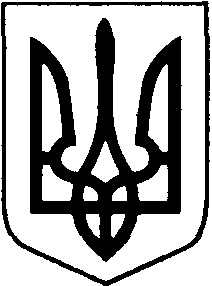 УКРАЇНАВИКОНАВЧИЙ  КОМІТЕТ  Нововолинської  міської  радиВОЛИНСЬКОЇ ОБЛАСТІР І Ш Е Н Н Явід  червня 2020 року №                      					        ПРОЄКТм. НововолинськПро затвердження проєктівта проведення робітВідповідно до статті 30 Закону України «Про місцеве самоврядування в Україні», згідно постанови КМУ від 11.05.2011р. №560 «Про затвердження Порядку затвердження проектів будівництва і проведення їх експертизи та визнання такими, що втратили чинність, деяких постанов Кабінету Міністрів України», статті 3 Закону України від 22.06.2017р. №2119-VIII «Про комерційний облік теплової енергії та водопостачання», з метою реалізації заходів Комплексної програми розвитку житлово-комунального господарства, екології, дорожнього руху та його безпеки м. Нововолинська та смт. Благодатне на 2020-2024 роки, яка затверджена рішенням міської ради від 14.11.2019р. №32/19 (зі змінами), виконавчий комітет міської радиВИРІШИВ:Затвердити робочі проєкти з модернізації (технічного переоснащення) інженерних вводів теплопостачання багатоквартирних житлових будинків згідно з додатком.Затвердити робочі проєкти з реконструкції системи забезпечення постачання природним газом низького тиску житлових будинків по вулиці Центральна №1, №3, №5, №7.Відділу будівництва, комунального господарства і газифікації укласти договори про виконання робіт з модернізації (технічного переоснащення) інженерних вводів житлових будинків згідно додатку з оператором зовнішніх інженерних теплових мереж КП «Нововолинськтеплокомуненерго».Контроль за виконанням даного рішення покласти на радника міського голови Рожелюка В.Д.   Міський голова                                                                                 В.Б.СапожніковМиронюк 32335